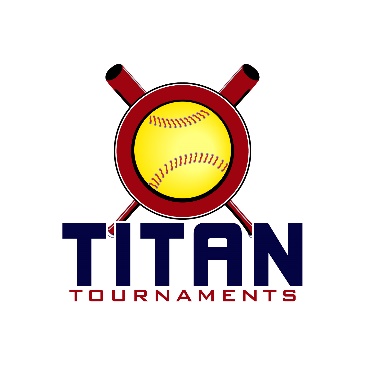 Thanks for playing ball with Titan!Below you will find the schedule and some important rules to note.
Park Address: Victor Lord Park – 175 2nd Street, Winder, GA

Format: 2 seeding games + single elimination bracket playGates open at 7:00amEntry Fee - $295Admission - $7 per spectatorCoaches – 3 passes per team
Sanction $35 if unpaid in 2018
Please check out the How much does my team owe document.Rosters must be submitted to me via email prior to the tournament tournamenttitan@gmail.com. Roster/waiver forms can be found by holding the control button while clicking the following words - Roster & Waiver Form  At the absolute latest, you must submit your roster prior to first pitch at the tournament. Rosters will be filed electronically and you will be able to retain your hard copy. Coaches must have birth certificates available on site.Please refer to pages 14-15 of our rule book to see how seeding is determined.

*Games will be 75 minutes finish the inning*Run rule is 12 after 3, 10 after 4, 8 after 5. Games are 7 innings if time permits.
The pitcher shall have both feet touching the pitching rubber, and shall continue to do so until the forward step.
The on deck circle is on your dugout side. If you are uncomfortable with your player being that close to the batter, you may have them warm up further down the dugout, but they must remain on your dugout side.
Headfirst slides are allowed, faking a bunt and pulling back to swing is allowed.Runners must make an attempt to avoid contact, but do not have to slide.
Warm Up Pitches – 5 pitches between innings or 1 minute, whichever comes first.Coaches – one defensive coach is allowed to sit on a bucket or stand directly outside of the dugout for the purpose of calling pitches. Two offensive coaches are allowed, one at third base, one at first base.
Offensive: One offensive timeout is allowed per inning.
Defensive: Three defensive timeouts are allowed during a seven inning game. On the fourth and each additional defensive timeout, the pitcher must be removed from the pitching position for the duration of the game. In the event of extra innings, one defensive timeout per inning is allowed.
An ejection will result in removal from the current game, and an additional one game suspension. Flagrant violations are subject to further suspension at the discretion of the onsite director.Game TimeFieldAge GroupTeamScoreTeam12U - Seeding Games12U - Seeding Games12U - Seeding Games12U - Seeding Games12U - Seeding Games12U - Seeding Games8:30412UBlack Widows6-12GA Athletics 0710:00312UDSO – Jones14-3Uptown GA Flash10:00412UTitans – Beal6-8Shock11:30312UBlack Widows11-4QAB11:30412UTitans – Beal11-1GA Athletics 071:00312UUptown GA Flash13-4QAB1:00412UDSO – Jones8-5ShockGame TimeFieldAge GroupTeamScoreTeam14U - Seeding Games14U - Seeding Games14U - Seeding Games14U - Seeding Games14U - Seeding Games14U - Seeding Games8:30214UGA Ignite1-8GBSA8:30314UShock10-8GA Octane10:00214UGA Ignite3-4GA Octane11:30214UGBSA8-1Outlawz 051:00214UBuford Elite 050-12Shock2:30214UBuford Elite 051-5Outlawz 05Game TimeFieldAge GroupTeamScoreTeam16U/18U - Seeding Games16U/18U - Seeding Games16U/18U - Seeding Games16U/18U - Seeding Games16U/18U - Seeding Games16U/18U - Seeding Games8:30116U/18UGA Batbusters7-0T-Birds10:00116U/18UFully Loaded2-4T-Birds11:30116U/18UGA Batbusters2-2GA 3D1:00116U/18UFully Loaded2-6GA 3D12U - VLP12U - VLP12U - VLP DSO – Jones 10 DSO – Jones 10 DSO – Jones 101 Black Widows 4 Black Widows 4 Black Widows 4Field 4 - 4:00Field 4 - 4:00(4 DSO – Jones 5 DSO – Jones 54Field 4 - 2:30Field 4 - 2:30(1 GA Athletics 1 GA Athletics 1 GA Athletics 15 GA Athletics 9 GA Athletics 9 GA Athletics 9Field 4 - 7:00Field 4 - 7:00(6 DSO - Jones DSO - Jones Shock 3 Shock 3 Shock 3CHAMPSCHAMPS3Field 3 - 2:30Field 3 - 2:30(2 Uptown GA Flash 8 Uptown GA Flash 8 Uptown GA Flash 86 Uptown GA Flash 4 Uptown GA Flash 4 Uptown GA Flash 4Field 4 - 5:30Field 4 - 5:30(5 Uptown GA Flash 4 Uptown GA Flash 4 Titans 8 Titans 8 Titans 82Field 1 - 2:30Field 1 - 2:30(3 Titans 5 Titans 5 Titans 57 QAB 0 QAB 0 QAB 0 GBSA 11 GBSA 11 GBSA 1114U - VLP14U - VLP14U - VLP1 GA Octane 9 GA Octane 9 GA Octane 9Field 3(3 GBSA 5 GBSA 5 GBSA 545:30Field 3(14:00 GA Octane 2 GA Octane 2 GA Octane 25 GA Ignite 8 GA Ignite 8 GA Ignite 8Field 3(5 GBSA GBSA7:00CHAMPSCHAMPS Outlawz 1 Outlawz 1 Outlawz 13Field 2(2 Buford 0 Buford 0 Buford 04:006Field 2(4 Buford 9 Buford 9 Buford 95:30 Shock 0 Shock 0 Shock 02 Shock 10 Shock 10 Shock 1016U/18U - VLP16U/18U - VLP16U/18U - VLP GA Batbusters 12 GA Batbusters 12 GA Batbusters 121Field 1 - 4:00Field 1 - 4:00(1GA Batbusters 0GA Batbusters 0GA Batbusters 04 Fully Loaded 0 Fully Loaded 0 Fully Loaded 0Field 1 - 7:00Field 1 - 7:00(3 GA 3D GA 3D GA 3DCHAMPSCHAMPSCHAMPS GA 3D 6 GA 3D 6 GA 3D 62Field 1 – 5:30Field 1 – 5:30(2 GA 3D 3 GA 3D 3 GA 3D 33T-Birds 4 T-Birds 4 T-Birds 4 